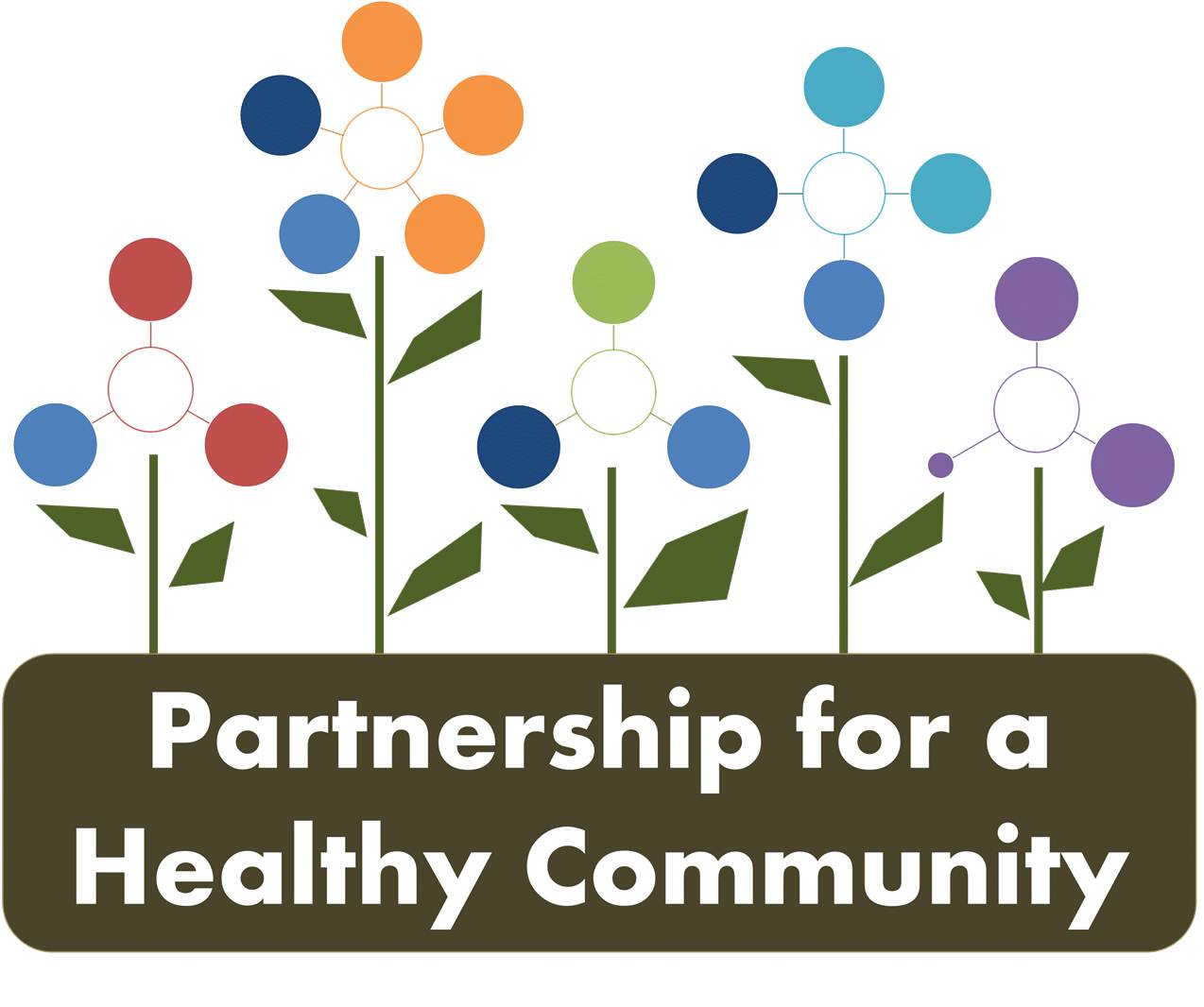 Breast Cancer Action Team MeetingTuesday, May 14, 2019; 2:00-3:30 PMTazewell County Health DepartmentIn attendance: Kim Gudzinskas-Tazewell County Health DepartmentJulie Herzog-Tazewell County Health DepartmentAndrea Ingwersen- Woodford County Health DepartmentDiana Scott-Peoria City/County Health DepartmentMichele Scharping-Tazewell County Health DepartmentKari Gattung- Advocate HealthDonna Long-Unity Point Health Methodist*No Phone in attendees-the TCHD conference line was experiencing technical difficulties.Introductions and April Meeting Minutes: -Need to formally approve meeting minutes at each meeting form previous month; Kim made a motion to approved April 8, 2019 meeting minutes, Julie seconded the motion. Position Statement update:-In preparing to distribute the position statement and news release, Gale from Komen and Andrea had a conversation about Komen being the media contact for the news release.  There was hesitation from the Peoria Komen about being the media contact because the position statement did not align with that of Komen nationally. Gayle relayed to Andrea that the Komen number could still be on -Discussion took place about media contact for the position statement on the news release form the Partnership Breast Cancer cation team, it was decided that Greg Eberle would be asked as he is the current chair. Andrea will follow up with Greg as he was unable to attend the meeting. -once again, discussed the goal of the position statement, not to distribute to general public but to providers. Although, need to be able to have a phone number to go along with the position statement, for general public to call with questions, and locations of mammogram providers, etc. Kim said the IBCCP 866-925-5511 made the most sense, since most women that have adequate insurance know which providers to call, using the 866 number would help those that need insurance and screenings get enrolled. The group agreed to use this number. -OSF marketing requested the name be changed on the position statement, Andrea changed although there is nothing that could be done about copies that have already been distributed and the original position statement was approved by the Partnership for a Healthy Community board, which has OSF representation. Updates from Greg-BC Action Team Chair:-Greg has requested the group think of events to attend to recruit community partners to become part of action team and also promote screenings, etc. Homework-Provider recruitment for future Breast Cancer action team group projects and meetings (physician/practitioner/women’s health services agencies).-Contact Gayle for vendors for October 2019 event (is this women’s lifestyle show)30/60/90 Day Plan:-Greg has to present a summary report to Partnership Board. This summary report will be created by all members of the BC Action Team and be a chance to “tell our story.”Dashboard update/review:-Kim suggested that we discuss changing Objective 1 for 2020 cycle to screenings. -What do we need to complete for this cycle/the remainder of 2019? 1C-Fine tune our mission statementIG-reword? IBCCP caseload/remove Komen. 2019 report (Kim will provide) and we will track for remainder for this year. That will then give us data for 2017-2019. 2A-We have UPH and Eureka but no OSF baseline, need clarification. 4) Peoria can get death certificate information because PCCHD is county registrar. Tazewell and Woodford HD’s are not county registrars data is not available in a timely fashion. Will continue to track Peoria numbers for Tri-county, may need to change the objective in the future due to lack of local data. Discussion took place about next cycle and meeting schedules/set-up, one large group meeting or keep separate? Hillary Aggertt (WCHD) has the survey results and will share with the action team. This will be important in the coming months as the colorectal cancer group has been added to the next cycle and chair would like to start recruiting.   Communication framework was discussed at length, the action team needs a formalized way to roll out group work, beyond Andrea emailing everyone and assuming things are being shared. -Was the position statement shared with contacts? Placed on social media or websites? A board representative would be nice to have at all meetings, a task list of responsibilities for all action team members. -Also, how can the board recruit providers in their own agencies to support action teams?Member announcements:Donna Long announced she is leaving her position at UnityPont Health, but may still be active as a community representative. Her replacement is Jennifer Chasteen. Next Meeting: Quarterly, both Breast and Lung Cancer Action Teams                         Tuesday, June18, 2019 2:00-3:30PM                         Woodford County Health Department                               Call in: WCHD number 605-468-8004, Code 658044#